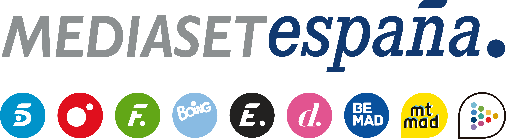 Madrid, 19 de mayo de 2021Una apnea designará al nuevo líder en la noche de la cuarta expulsión definitiva, en ‘Supervivientes 2021’Nueva gala, este jueves en Telecinco.Lola, Palito o uno de los cuatro nominados -Agustín, Lara, Sylvia y Valeria-. Uno de ellos, el elegido por la audiencia, se convertirá en el cuarto expulsado definitivo de ‘Supervivientes 2021’ en la nueva gala del concurso que Jorge Javier Vázquez y Lara Álvarez conducirán en Telecinco este jueves 20 de mayo a partir de las 22:00 horas.Tras la salvación de Tom, los cuatro nominados conocerán la decisión de los espectadores sobre quién de ellos debe abandonar el grupo para trasladarse a Playa Destierro, lugar en el que residen Lola y Palito. Allí, se abrirá un televoto exprés entre los tres concursantes y el elegido abandonará el concurso para regresar a España.Además, se celebrarán dos nuevos juegos. Por un lado, una divertida prueba de recompensa en la que supervivientes y lacayos participarán en diferentes rondas. Por otro, la final del juego de líder, una emocionante apnea que disputarán tres aspirantes: Tom, Olga y Melyssa.Ambos grupos de concursantes volverán a reunirse en la palapa para valorar las situaciones más destacadas de la supervivencia en las últimas jornadas. La reacción de Sylvia contra sus compañeros ante un hecho que ha tenido lugar en la playa y la relación de Tom y Melyssa tras la marcha de Sandra serán algunas de ellas.Al final de la noche, tendrá lugar una nueva ronda de nominaciones, en la que se elegirán a los nuevos candidatos a la expulsión.